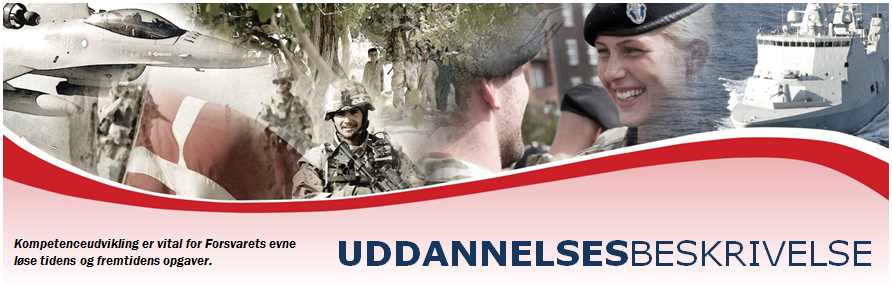 Kønskrænkende adfærd for cheferOrganisatorisk effektForsvarsministeriet har nul-tolerance i forhold til kønskrænkende adfærd. Effekten af kurset er, at deltagerne bliver rustet til at arbejde med forebyggelse og håndtering af kønskrænkende adfærd i egen organisation. FormålFormålet med kurset er at give deltagerne viden om, hvordan man som leder håndterer krænkende adfærd i egen organisation. Endvidere får deltagerne værktøjer til at arbejde med, hvordan der kan arbejdes forebyggende med bl.a. kulturen, så kønskrænkende adfærd forebygges i egen organisation.ForudsætningerChefer og ledere med personaleansvarLæringsudbytteVidenViden om kønskrænkende adfærd, hvilke konsekvenser har detHvordan ledere skal håndtere kønskrænkende adfærd Hvilke aktører kan støtte lederen i Forsvarsministeriet Hvordan forebygger man kønskrænkende adfærdKompetencerRedskaber til at håndtere krænkende adfærd At kunne hente hjælp hos andre aktørerVærktøjer til at arbejde med forebyggelse i egen organisation IndholdIntroduktion til hvad kønskrænkende adfærd er, herunder Forsvarsministeriets bestemmeler og lovgivningen på området Gennemgang af aktørerne på områdetLederens rolle og ansvar, herunder handlepligtHvordan kan kønskrænkende adfærd forebygges, og hvordan man arbejde med forebyggelse og oplysning i egen organisationUdarbejdelse af egen handleplanLæringsaktiviteter (Undervisnings- og studiemetoder)Kurset består af en blanding af oplæg, gruppearbejde, individuelle/gruppeøvelser, diskussion og refleksion, der løbende noteres i en handlingsplan. Praktiske oplysningerUdgivelsesdatoNovember 2019Målgruppe Chefer og ledere med personaleansvar
Deltagere Min 10 – max 30
Varighed1 dagKursusdatoSe kursuskatalog på HR-portalen og/eller SAPTilmelding/TilmeldingsfristI arrangementsstyring4 uger før startPris: se arrangementsstyringUddannelsesudbyderForsvarsministeriets Center for Arbejdsmiljø, FPSKursusleder/ KursussekretariatMail: fps-ktp-fca@fiin.dkTlf.:+45 3266 5995SAP IDD xxxxxxxxObjekt forkortelse EFARBMILJØxx